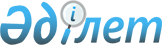 Мұғалжар ауданының шалғайдағы елді мекендерінде тұратын балаларды жалпы білім беретін мектептерге тасымалдаудың схемасы мен тәртібін бекіту туралы қаулысының күшін жою туралыАқтөбе облысы Мұғалжар аудандық әкімдігінің 2015 жылғы 13 қазандағы № 376 қаулысы      Қазақстан Республикасының 2001 жылғы 23 қаңтардағы № 148 "Қазақстан Республикасындағы жергілікті мемлекеттік басқару және өзін-өзі басқару туралы" Заңының 31-бабына және Қазақстан Республикасының 1998 жылғы 24 наурыздағы № 213 "Нормативтік құқықтық актілер туралы" Заңының 40-бабына сәйкес Мұғалжар ауданының әкімдігі ҚАУЛЫ ЕТЕДІ: 

      Мұғалжар ауданы әкімдігінің 2015 жылдың 02 наурыздағы № 81 Мұғалжар ауданының шалғайдағы елді мекендерінде тұратын балаларды жалпы білім беретін мектептерге тасымалдаудың схемасы мен тәртібін бекіту туралы қаулысының күші жойылсын.


					© 2012. Қазақстан Республикасы Әділет министрлігінің «Қазақстан Республикасының Заңнама және құқықтық ақпарат институты» ШЖҚ РМК
				
С.Шаңғұтов
